Prezydent Miasta Pruszkowa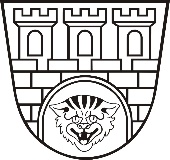 Zarządzenie nr 86/2024Prezydenta Miasta Pruszkowaz dnia 16 kwietnia 2024 r.w sprawie powołania Komisji Rekrutacyjnej do przeprowadzenia naboru
na wolne stanowisko urzędnicze w  Urzędzie Miasta Pruszkowa.Na podstawie art. 33 ust. 3 w związku z art. 11a ust. 3 ustawy z dnia 8 marca 1990 r.              
o samorządzie gminnym (t.j. Dz. U. z 2023 r. poz. 40 z póź.zm.)  oraz art. 11 ust. 1 ustawy  
z dnia 21 listopada 2008 r. o pracownikach samorządowych (t.j. Dz. U. z 2022, poz. 530) zarządzam, co następuje:§ 1Powołuję Komisję Rekrutacyjną do przeprowadzenia naboru na wolne stanowisko                     urzędnicze Inspektor w Wydziale Edukacji w Urzędzie Miasta Pruszkowa w następującym  składzie:Przewodniczący:   Karolina Sorbian-Jamiołkowska          Sekretarz Miasta	                       Członkowie:	       Marzanna Geisler	                                 Naczelnik, Wydział Edukacji                                 Paulina Chacińska                                    Zastępca Naczelnika, Wydział Edukacji                                 Mariola Przeździecka                            Inspektor, Wydział Organizacyjny§ 2Komisja przeprowadzi procedurę naboru na stanowisko wymienione w § 1 zgodnie                
z Regulaminem naboru na wolne stanowiska urzędnicze, w tym na kierownicze stanowiska urzędnicze w Urzędzie Miasta Pruszkowa.  § 3  Komisja rozpocznie pracę w dniu 17 kwietnia 2024 r.§ 4Zarządzenie podlega publikacji w Biuletynie Informacji Publicznej Urzędu Miasta Pruszkowa.§ 5  Zarządzenie wchodzi w życie z dniem podpisania.                                                                                                            Prezydent Miasta Pruszkowa                                                                                                                      Paweł Makuch